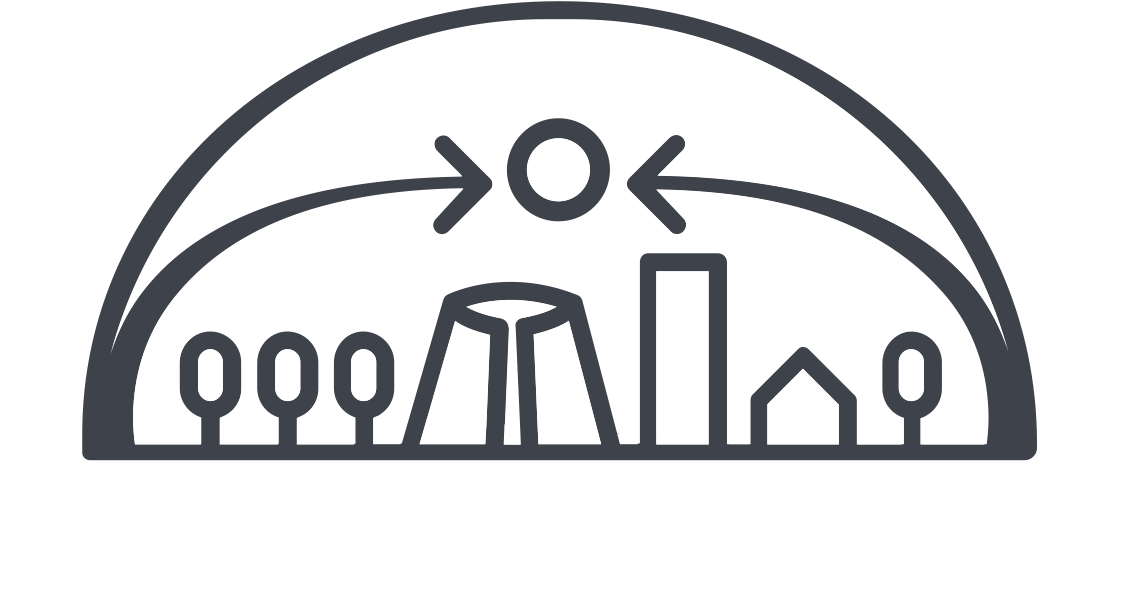 FORMULARIO DE POSTULACIÓNInstrucciones GeneralesEste formulario debe completarse respetando las Bases de Convocatoria 2019.Al terminar debe hacer entrega de este formulario en formato papel (2 copias) y en un CD (formato Word, junto al resto de información de respaldo) en la secretaría de la Vicerrectoría de Vinculación con el Medio (Las Sophoras 175. Estación Central)Recuerde que el plazo máximo para hacer entrega de la postulación completa en un sobre cerrado indicando nombre de la iniciativa y nombre del Responsable de Proyecto es el 13 de diciembre de 2018 hasta las 14:00 horas.RESPONSABLE DE PROYECTOEQUIPO DE TRABAJO (Hasta 3 integrantes)ÁREA Y LÍNEA DE POSTULACIÓN* El detalle de líneas de postulación y su compatibilidad con los distintos tipos de responsables están disponible en las bases de la convocatoria.DESCRIPCIÓN DEL PROYECTO4.1 Título del Proyecto4.2 Resumen (máximo 200 palabras) 4.3 Diagnóstico (máximo 500 palabras).4.4 Fundamentación y justificación (máximo 250 palabras)4.5 Objetivo General (máximo 100 palabras)4.6 Objetivos Específicos (máximo 200 palabras)4.7 Estrategia Metodológica que seguirá el proyecto (máximo 500 palabras).Las siguientes preguntas de esta sección solo deben ser completadas para los proyectos postulantes en las áreas 2, 3 y 4.Identifique y describa los actores del medio a los que se dirige el proyecto (máximo 300 palabras)Señale la estrategia que desarrollará para vincularse con los actores del medio a los que se dirige el proyecto (máximo 300 palabras)Si tiene relaciones previas con los actores del medio con los que se vinculará, describa brevemente en qué ha consistido esa relación (máximo 300 palabras)Describa el rol que desempeñará el actor del medio en el marco del proyecto (máximo 300 palabras)RESULTADOS ESPERADOS5.1 Resultados Esperados (máximo 300 palabras)5.2 Impacto Esperado (máximo 300 palabras)5.3 Señale al menos tres indicadores con los cuales evaluará el éxito de su proyectoINCENTIVO A LA INCLUSIÓNSi corresponde, señale con precisión los integrantes del equipo o actores del medio que dan cumplimiento a la cuota de inclusión en su proyecto. Al entregar su postulación no olvide adjuntar los anexos correspondientes:1. Carta del Director/a de Departamento. En el caso de los proyectos que sean presentados por las escuelas, que involucren a más de un Departamento, o que tengan como responsable a un Director/a de Departamento o funcionaria/o de dependencia directa de una decana/o, esta carta debe reemplazarse por la carta de apoyo de Decana/o de Facultad. 2. Certificados de afiliación a la Universidad de cada integrante del equipo.3. Compromisos escritos de otras instituciones y/o actores del medio participantes que apoyan el proyecto.4. Presupuesto y carta Gantt que complemente formulario de postulación.Ante cualquier duda o consulta, puede contactarse a vime@usach.clNombreRUTTeléfonoCorreo ElectrónicoTipo de ResponsableDirector/a de DepartamentoTipo de ResponsableInvestigador/a o DocenteTipo de ResponsableFuncionaria/oTipo de ResponsableEstudianteFacultad / EscuelaDepartamentoHoras de dedicación semanal al proyecto.Nombre Integrante 1RUTTeléfonoCorreo ElectrónicoTipo de IntegranteDirector/a de DepartamentoTipo de IntegranteInvestigador o DocenteTipo de IntegranteFuncionaria/oTipo de IntegranteEstudianteFacultad / EscuelaDepartamentoHoras de dedicación semanal al proyecto.Nombre Integrante 2RUTTeléfonoCorreo ElectrónicoTipo de IntegranteDirector/a de DepartamentoTipo de IntegranteInvestigador o DocenteTipo de IntegranteFuncionaria/oTipo de IntegranteEstudianteFacultad / EscuelaDepartamentoHoras de dedicación semanal al proyecto.Nombre Integrante 3RUTTeléfonoCorreo ElectrónicoTipo de IntegranteDirector/a de DepartamentoTipo de IntegranteInvestigador o DocenteTipo de IntegranteFuncionaria/oTipo de IntegranteEstudianteFacultad / EscuelaDepartamentoHoras de dedicación semanal al proyecto.Área de PostulaciónInstalación y desarrollo institucionalLíneas1.1 1.2 1.3 Área de PostulaciónDocencia con sello de vinculación con el medioLíneas2.1 2.2 2.3 2.4 Área de PostulaciónInvestigación con sello de vinculación con el medioLíneas3.1 3.2 3.3 3.4 3.5 Área de PostulaciónPrestación de servicios con sello de vinculación con el medioLíneas4.1 4.2 Indicadores de EvaluaciónIndicadores de EvaluaciónIndicadores de EvaluaciónIndicadores de EvaluaciónTipo de indicadorIndicador (definición / fórmula de cálculo)Medio o fuente de informaciónMetaIndicador de ResultadoIndicador de calidadIndicador de ImpactoOtro